«Пушкинская карта» - новая программа для молодежиC 1 сентября 2021 года в стране начал работать новый инструмент борьбы с бескультурьем и необразованностью — Пушкинская карта для молодежи. Речь идет о специальных картах — находящиеся на них деньги можно будет потратить только на культурные мероприятия. 1. Что такое Пушкинская картаПушкинская карта — проект, направленный на то, что бы молодежь нашей страны могла за счет государства посещать различные культурные мероприятия. Те молодые люди, у которых будет Пушкинская карта, смогут оплачивать с нее посещение различных культурных мероприятий. Это могут быть походы на экскурсию, на концерт, в театр.2. Как и кому можно оформить Пушкинскую картуПушкинская карта предназначена для молодых людей в возрасте от 14 до 22 лет включительно. В 2021 году возраст будут определять на 1 сентября. Кому на этот день уже исполнится 14 лет, но еще не будет 23 — те смогут получить карту.Желающие приобрести Пушкинскую карту в электронном виде должны будут создать учетную запись на портале Госуслуг. Если такая запись есть — можно переходить к следующему шагу — скачать на гаджет приложение «Госуслуги.Культура» и с его помощью выпустить виртуальную карту. На ней уже будет доступно 3000 рублей.Пластиковую карту можно получить в любом отделении «Почта Банка». Получить карту можно будет начиная с 1 сентября и до конца 2021 года. В последующем доступ к годовой карте будет открыт с 1 января.3. Сколько денег начислят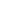 Предполагается, что на год каждому молодому человеку будет выделено для посещения театров и других культурных учреждений по 5 тысяч рублей. Но в 2021-м, поскольку год не полный, эта сумма составит 3 тысячи.4. Как купить билет по Пушкинской картеНа сайтах организаций культуры, которые будут участвовать в программе, появится возможность купить билеты по Пушкинской карте. Обещают также, что такая возможность появится и на порталах популярных билетных систем. В приложении «Госуслуги.Культура», а также на портале «Культура.РФ» будет доступен список мероприятий, билеты на которые можно оплатить Пушкинской картой.5. Какие льготы положены школьникам и студентамВсе школьники (а точнее, дети до 17 лет включительно) имеют право бесплатно посещать музеи федерального подчинения — это норма закрепленная в приказе Министерства культуры. Но просто зайти с улицы в музей нельзя — надо получить бесплатный билет на сайте либо в кассе.Как принять участие в программе?Зарегистрироваться на портале «Госуслуги».Подтвердить учетную запись.Установить мобильное приложение «Госуслуги.Культура».Получить Пушкинскую карту — виртуальную или пластиковую карту платежной системы «Мир».Выбрать мероприятие из афиши в приложении.Купить билет в приложении, на сайте или в кассе музея.Вся официальная информация расположена по адресу - https://www.culture.ru/pushkinskaya-karta#download-app